RSID Management in EASEMultiple RSID issueIn IMA some CLEC customers utilize multiple RSIDs.   Example:  CLEC ABC, may have the IMA RSIDs of ABC, BCD, CDE, I29, Z32 and the associated OCNs.Option 1)  A CLEC could choose to obtain sign-on into EASE for each RSID.  That would limit the visibility of order information to only that RSID and the associated OCNs.  Option 2)  To provide a CLEC view to see all RSIDs, the CLEC would obtain a combined sign-on that represents all the RSIDs and OCN combinations.   Option 1This method is discussed in the EASE LSR User Guide.   The user would sign into EASE, Select the RSID in the ESP drop-down and enter the needed EASE fields for the request. Option 2The following steps should be used to create an order in EASE when the CLEC has multiple RSIDs.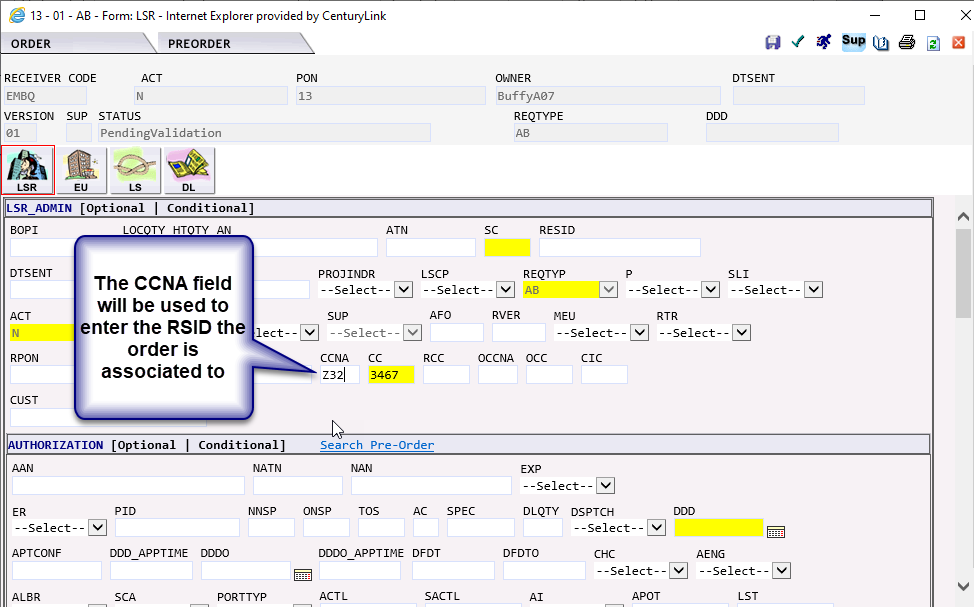 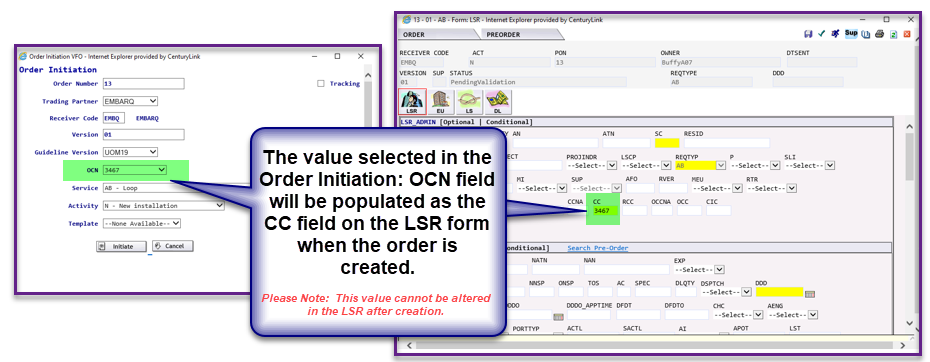 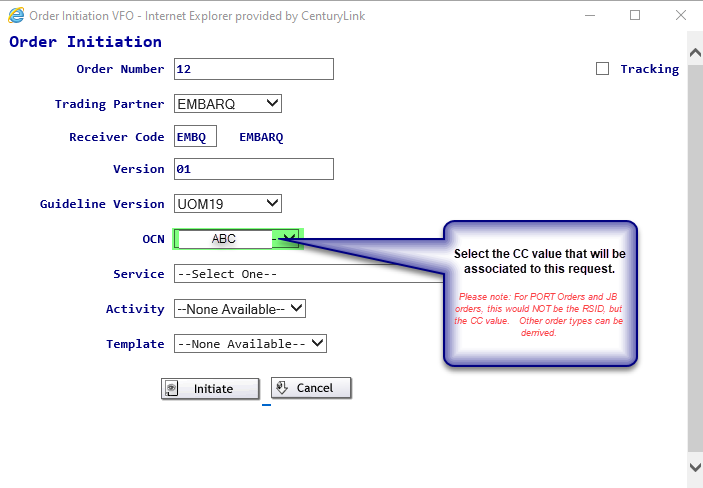 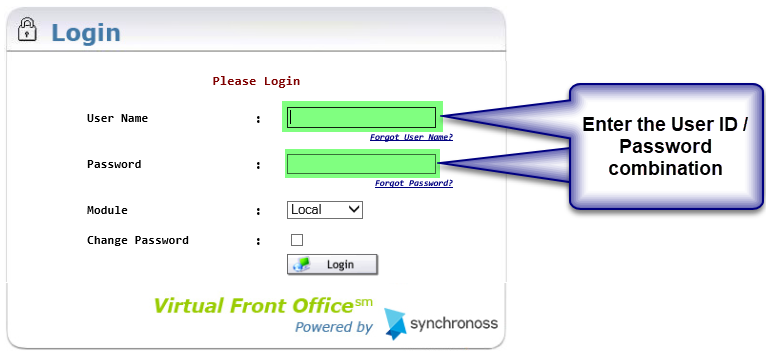 